    ARS Protein Application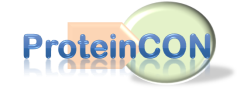 Medical Bioconvergence Research CenterProtein Preparation & Purification Team Researcher  Kyung Hee RheeT. +82 31 888 9296 F. +82 31 888 9294E. rhee81kh@snu.ac.kr  M. +82 10 2606 82518F.B-dong Advanced Institutes of Convergence Technology,864-1, Iui-dong, Yeongtong-gu, Suwon-si, Gyeonggi-do, South Korea. 443-270관리 ID(관리자용)(비워두세요)신청자 (Client)이진영책임자권남훈기관(Institution)서울대학교 약학대학소속(Affiliation)bioconLab address서울대학교 약학대학 29동208호E-mailnoela1224@gmail.comProtein namePET28a His-KRS T52D mutantCat. No-Order date2012-11-07Dead line2012-11-30 ~ 2012-12-07Protein yield0.5mgProtein Purity90% 이상요구 사항(주의해야 할 사항 또는 요청사항 등등 적어주세요)SPR assay용으로 사용하고자 합니다.권장농도는 1mg/ml로 500ul면 충분합니다.